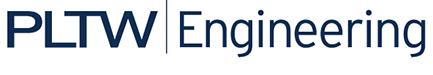 Activity 1.2.3 Electrical Circuits – PhysicalIntroductionSince the late 1800s, engineers have designed systems to utilize electrical energy due to its ability to be converted, stored, transmitted, and reconverted efficiently into other forms of energy. In the 21st century, electrical energy production, distribution, and application have become consumer driven. Today’s consumer utilizes electrical energy in all aspects of life, from cell phones and computers to refrigeration and heating and cooling systems, and even transportation. Electrical energy, depending on geographic location, is converted from mechanical energy, chemical energy, light energy, and thermal energy before it reaches the consumer.  Regardless of the conversion process, electrical energy consists of three basic components: current, voltage, and resistance. Current is the net transfer of electric charge per unit of time. Voltage is the amount of work required to move a charge from one point to another. Resistance is the opposition to the flow of current. Understanding the relationship between current, voltage, and resistance allows engineers to design efficient, safe, and functional electrical circuits. Electrical circuits consist of the following components: an energy source to provide voltage, conductors to allow current travel, insulators to limit current travel, and a load. Electrical circuits provide an uninterrupted path for current travel and are broken into two distinct categories of design: series circuits and parallel circuits.  Equipment Engineering notebookNotes from the Breadboarding and Electronics presentationVariable power supplyBreadboard4 LED lamps330-ohm resistorsHook-up wires (red and black)Digital multimeterProcedureThis activity will provide you with an introduction to voltage, current, resistance, series circuits, parallel circuits, and Ohm’s Law. Your team will construct circuits using various electronic components. You will use a digital multimeter to measure properties within the circuit.Introduction to Electric CircuitsElectric Circuit SchematicsSchematics are diagrams consisting of symbol representations and configurations of electrical components within a circuit. The table below illustrates circuit symbols to be used within schematics throughout this lab.Ohm’s LawThe relationship between current, voltage, and resistance within an electrical circuit was developed by Georg Simon Ohm and is known today as Ohm’s law. Ohm’s law states that the direct current flowing in an electric circuit is directly proportional to the voltage applied to the circuit. In other words, an electric circuit represents the flow of electrons along a conductive pathway between two points. This flow of electrons is referred to as current. What causes the electrons to move? A motivation, or voltage, causes the electrons to flow. Voltage refers to the potential difference, or amount of work to be done to move a charge from one point to another along an electric circuit. While electrons continuously flow along a given circuit, opposition to their movement is referred to as resistance. It is important to understand the mathematical equation for Ohm’s law. Use the Ohm’s law table provided to work through activity practice problems and lab calculations.  Practice CalculationsDraw the circuit schematic.Identify the known and unknown values for each circuit.Provide the appropriate unit for each measurement.Show all steps for each calculation.On a camping trip, you decide to use a cordless air pump to inflate an inflatable mattress. If the air pump is powered by a 9-volt battery with a resistance of 18 ohms, what is the amount of current flowing through the circuit? A DJ uses a 110 volt outlet to plug in a strobe light. If the current flowing through the light is 0.050 amps, how much resistance is within the circuit?You finally found the MP3 player that you have wanted for months. While you are waiting in the checkout line, you read the back of the packaging. The manufacturer has guaranteed that the player will perform consistently with a resistance of 40 ohms and a current of 0.1 amps. What is the voltage for the MP3 player?Constructing CircuitsYour team will construct a series and parallel circuit using the steps provided below.Caution: Consult the user’s manual for your specific power supply. This procedure is based on the RSR Variable Power Supply, Model HY1802D. Adapt the procedure to the power supply in your classroom.Creating a Simple CircuitWire preparationCut a red and black section of the hook-up wire approximately 6 in. long.Strip approximately 1/4 in. of wire insulation from each end of the wires. Connect the variable power supply to the breadboard.Ensure that the variable power supply is turned off.Insert the 6 in. red hook of wire into the breadboard strip marked ‘+’. Insert the 6 in. black hook up wire into the breadboard strip marked ‘–’. Clip the positive and negative leads from the power supply to the same-colored hook-up wires. See the image above.Turn the variable power supply on.Turn the current dial fully clockwise so that the power supply will deliver a constant voltage.Turn the voltage clockwise until the voltage display is 9 V.Turn the variable power supply off.Construct the simple circuit displayed below using a 330-ohm resistor, diode, and a switch in the open position. You are to interpret the schematic diagram to create a circuit. Turn the variable power supply on. With the switch open, Measure the voltage across the power supply, across the 330-ohm resistor, and across the diode. Record the measurements in the space provided below.Voltage across the power supply 			______VVoltage across resistor (with switch open)	______VVoltage across diode (with switch open)	 	______VClose the switch so the diode turns on. Measure the voltage drop across the diode and across the resistor. Record the measurements in the space provided below. Leave the button pushed and note how the resistor voltage changes.Voltage across resistor (switch closed)	______VVoltage across diode (switch closed)	______VHow does the voltage across the resistor change during the first few seconds the LED is turned on?Record the current delivered by the power supply. Use the voltage (V) for the resistor in the previous step and the current (I) from the power supply to determine the resistance of the resistor. Show your work and include units. Verify the current with the multimeter.Current (power supply display) ______ ACurrent (multimeter)	 ______mA = ______AResistance of the resistor:		Formula: ______Substitute values: ______Resistance = ______ΩCreating a Series CircuitConstruct the series circuit displayed below using a 330-ohm resistor, two diodes, and a switch in the open position. You are to interpret the schematic diagram to create a circuit. Turn the variable power supply on. Measure the voltage across the power supply, across the 330-ohm resistor, and across each diode. Record the measurements in the space provided below.Measurements made with switch open:Current from the power supply ______A	Voltage across power supply _____VVoltage across 330-ohm resistor  ______VVoltage across diode #1 ____V		Voltage across diode #2 ____VClose the switch. Record the new readings for the circuit.Current from the power supply______A	Voltage across the power supply ______VVoltage across 330-ohm resistor 			______VVoltage across diode #1				______VVoltage across diode #2				______VTotal voltage across resistor and two diodes 	______V% difference of power supply voltage vs. total voltage drop across circuit=____%Add a multimeter between the diodes and record the current.Current between diodes ______mA = ______ACreating a Parallel CircuitCreate the circuit shown below. Be careful to avoid contacting the diode and resistor legs which will cause a circuit malfunction.Voltage across power supply _____V    	Voltage across resistor	______V    Voltage across diode #1	______V    	Voltage across diode #2	______VTotal voltage across resistor and diode #1	______VTotal voltage across resistor and diode #2	______VMeasure the current through each of the diodes.Current through diode #1			______mA = ______ACurrent through diode #2			______mA = ______ATotal of current through diode branches ______ACurrent delivered by power supply	 ______A    Creating a Combination CircuitCreate the circuit shown below. Be careful to avoid contacting the diode and resistor legs which will cause a circuit malfunction.Voltage across power supply	______VVoltage across resistor		______VVoltage across diode #1	______V	Voltage across diode #2	______VVoltage across diode #3	______V	Voltage across diode #4	______VHow does the voltage from the power supply relate to the other voltages?Current through diode #1 and #2	______mA = ______ACurrent through diode #3 and #4	______mA = ______ACurrent through diode branches	______ACurrent total from power supply	______AConclusion QuestionsExplain the difference between a series and a parallel circuit.Explain the difference between the voltage output at the battery and the voltage across each component in the series circuit. Explain the relationship between the current output at the power supply and the current through each component in the series circuit. Explain how your data support the relationships observed.Explain why the current is the same between the diodes as it is from the power supply in step 8. Explain the relationship between the voltage output of the power supply and the voltage across each diode in the parallel circuit. Explain the relationship between the current output of the power supply and the current through each diode in the parallel circuit. Explain how your data support the relationship observed.For the combination circuit, explain the relationship between the voltage output at the power supply and the voltage across the two paths. For the combination circuit, explain the relationship between the current output of the power supply and the current through each path in the parallel circuit. Explain how your data support the relationships observed.SymbolPictorialComponent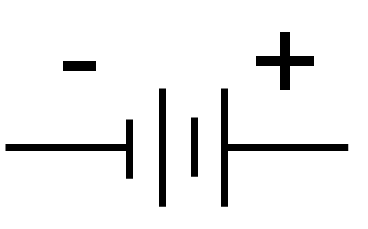 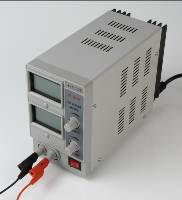 Power supply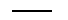 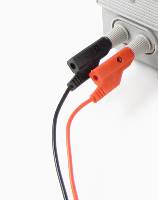 Conductive wire(Single wire, flat plug)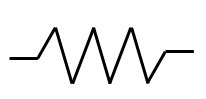 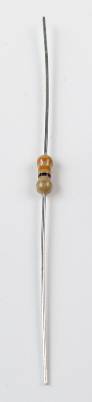 Resistor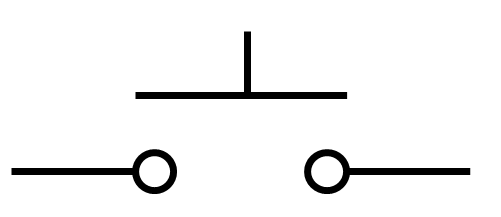 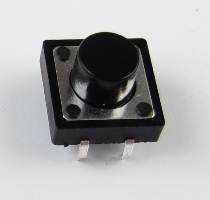 Push button switch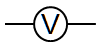 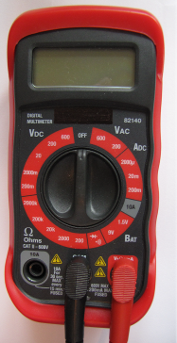 Voltmeter(Voltage readings)V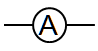 Ammeter(Current readings)I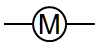 Multimeter(Resistance readings)Ω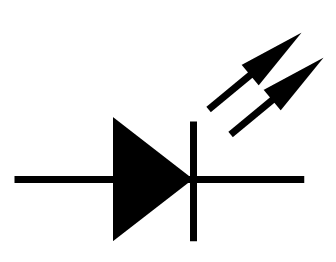 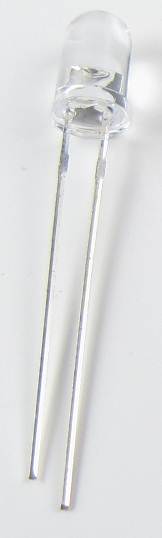 LEDOhm’s LawOhm’s LawOhm’s LawOhm’s LawEquationVariablesUnitsUnit Symbols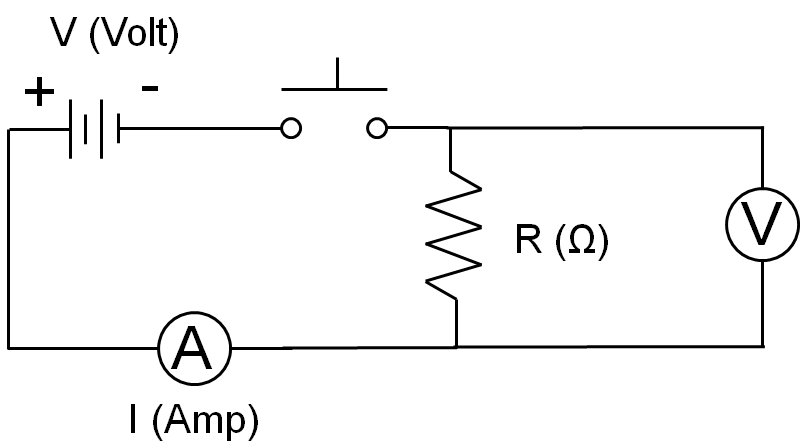 Circuit SchematicCalculationsCircuit SchematicCalculationsCircuit SchematicCalculations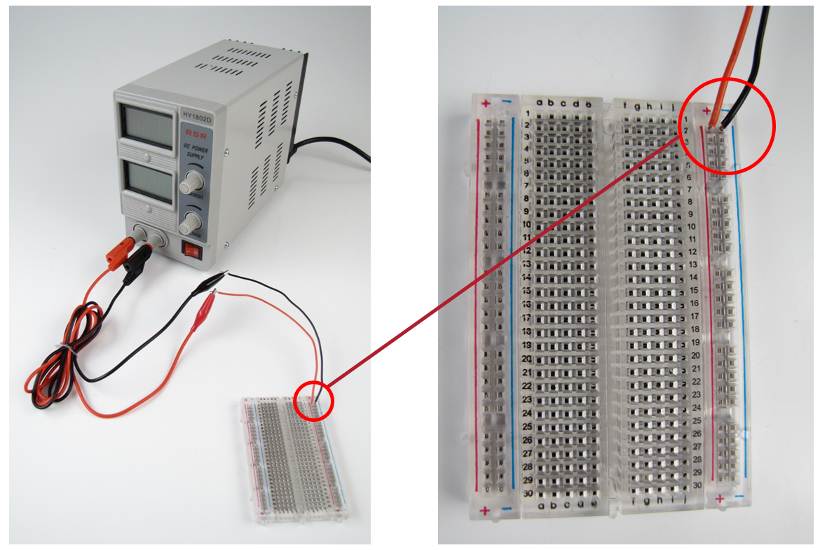 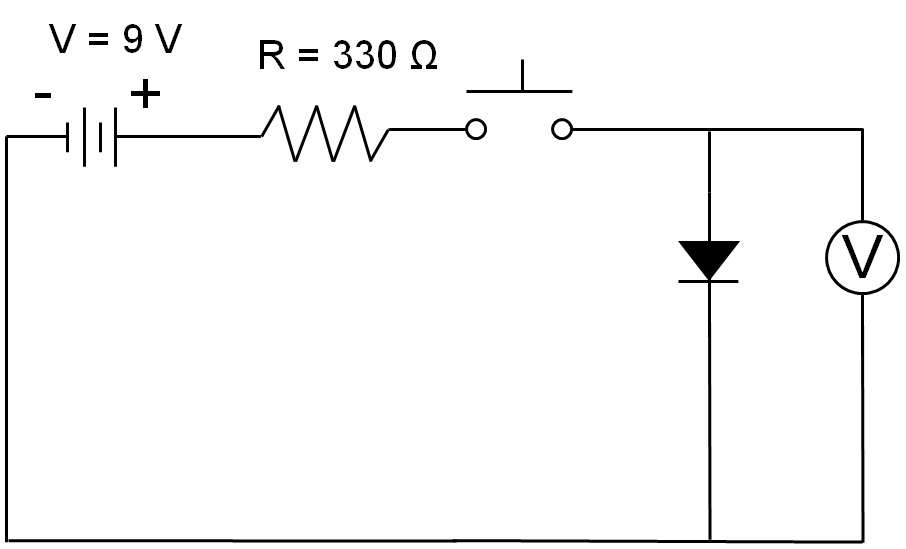 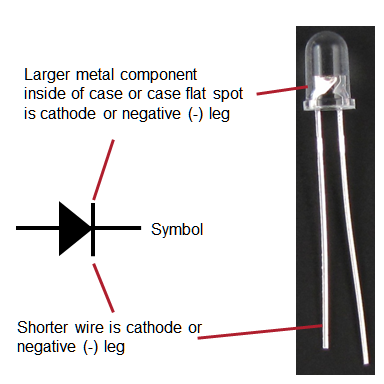 Circuit SchematicDiode Bias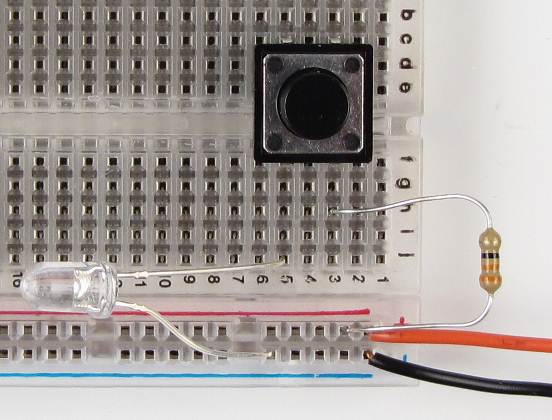 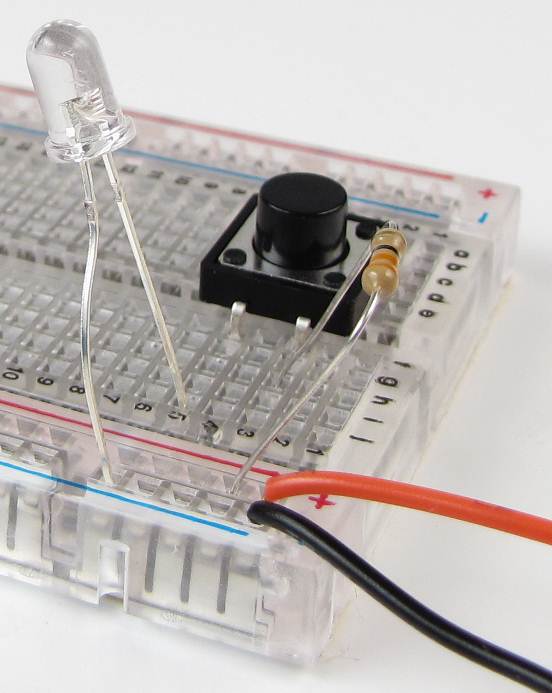 Physical CircuitPhysical Circuit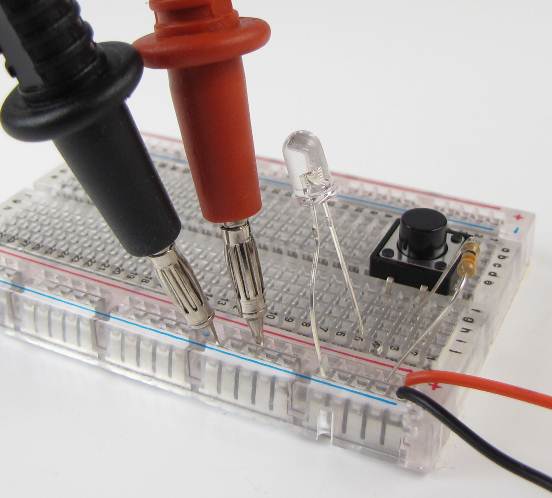 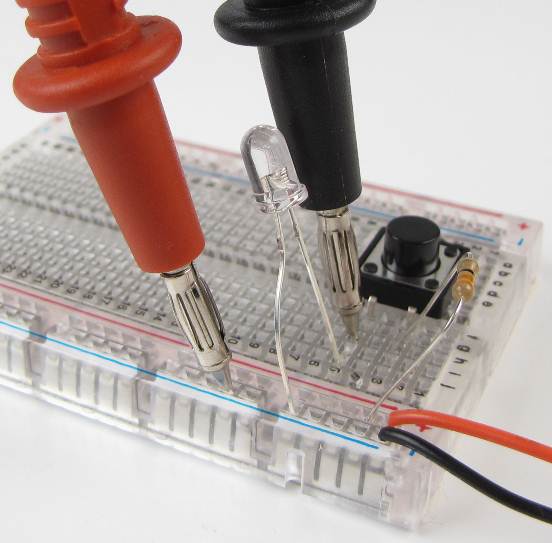 Power Supply Voltage MeasurementDiode Voltage Measurement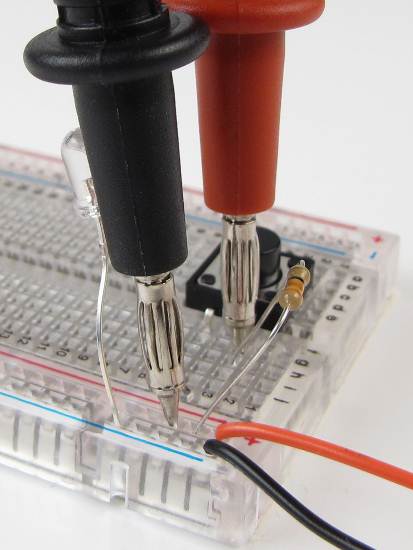 Resistor Voltage Measurement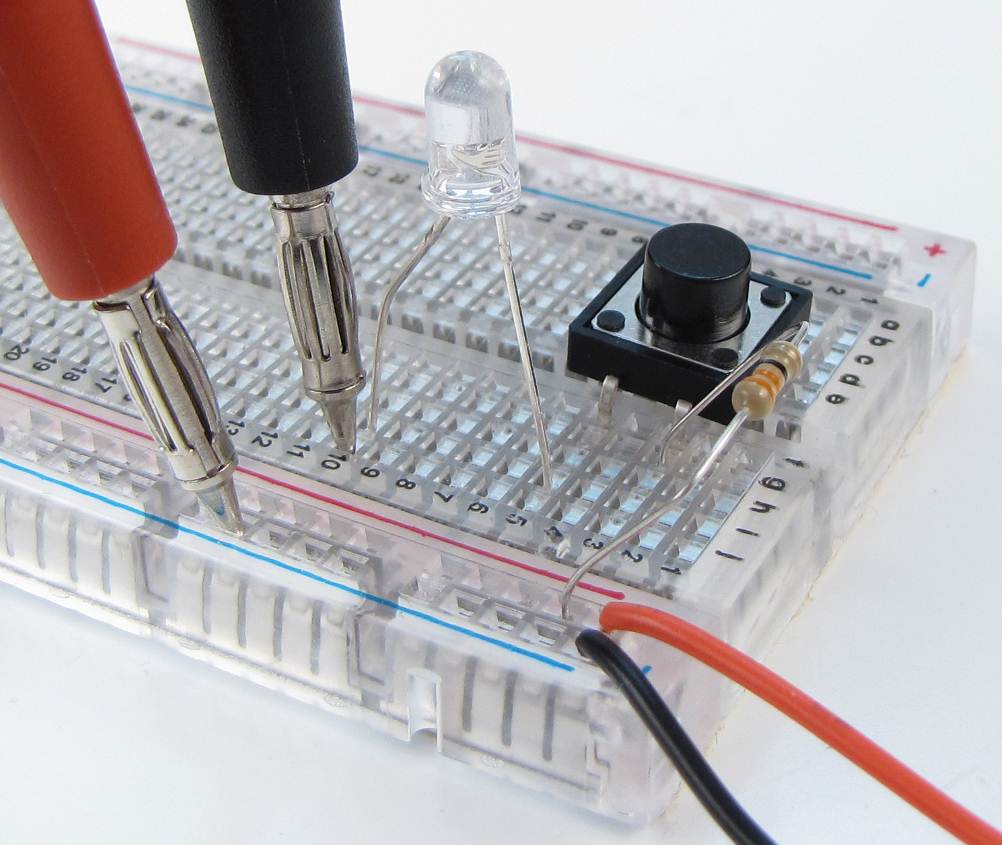 Current Measurement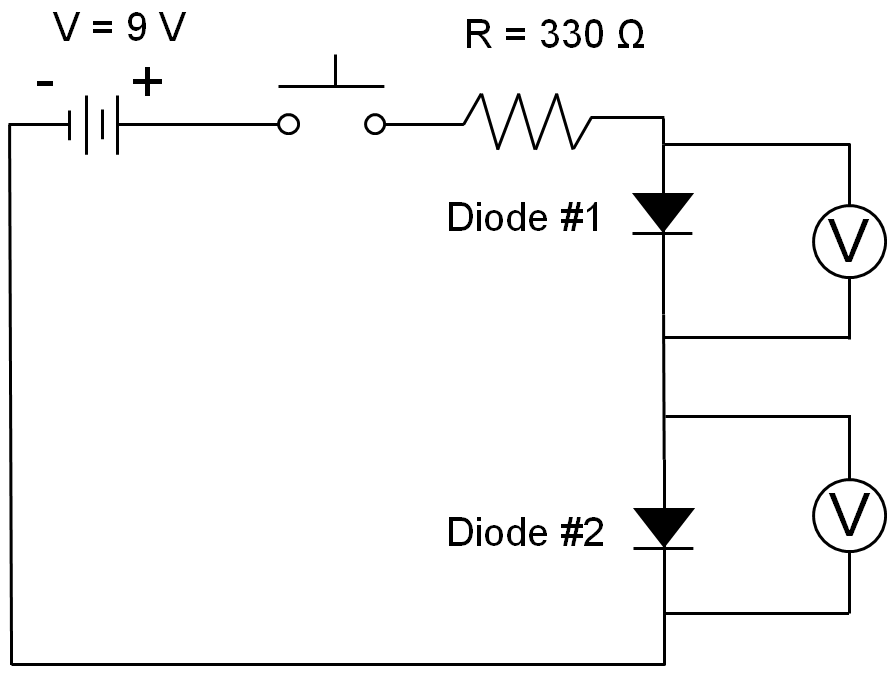 Circuit SchematicCircuit Schematic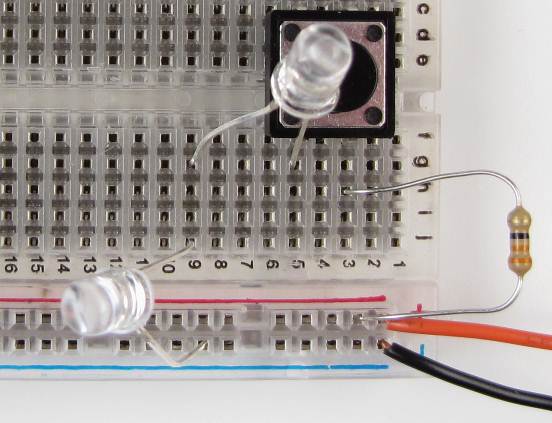 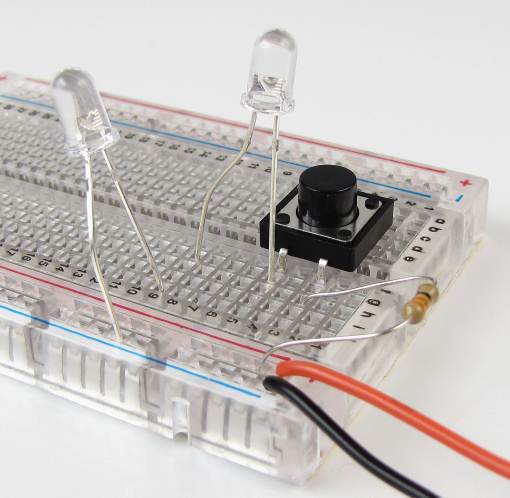 Physical CircuitPhysical Circuit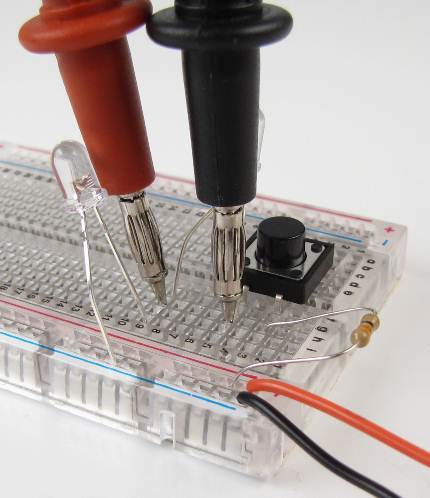 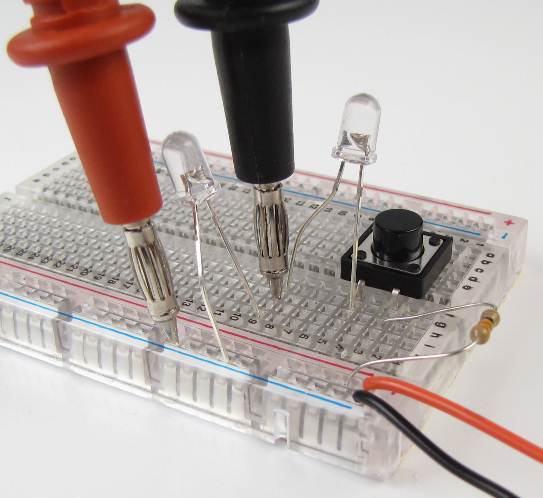 Diode #1 Voltage MeasurementDiode #2 Voltage Measurement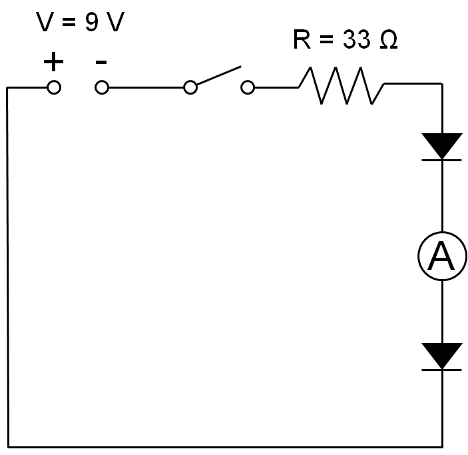 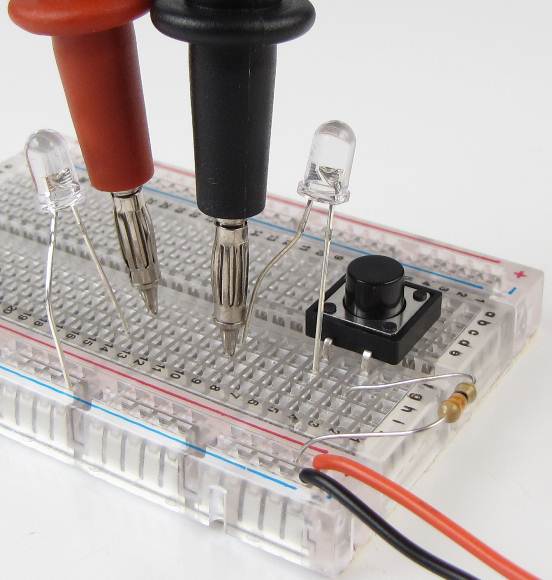 Circuit SchematicCurrent Measurement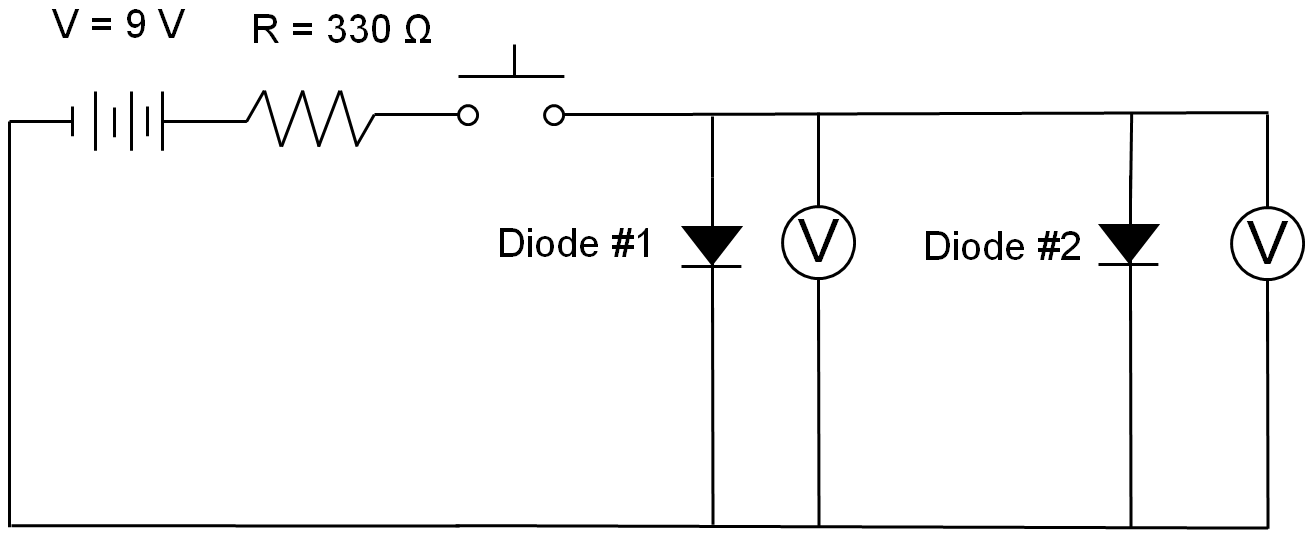 Circuit SchematicCircuit Schematic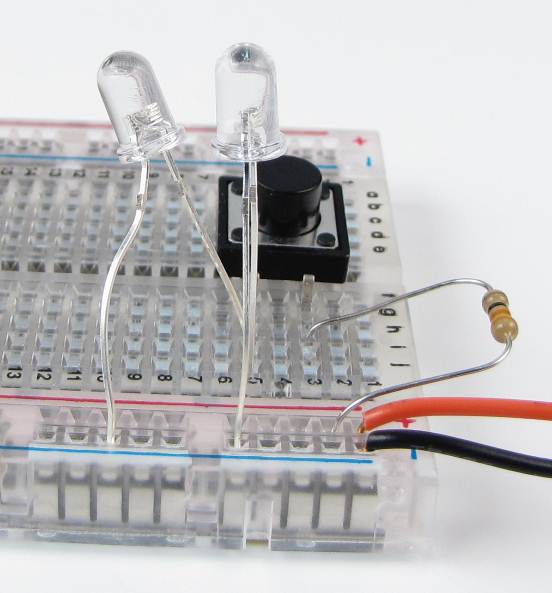 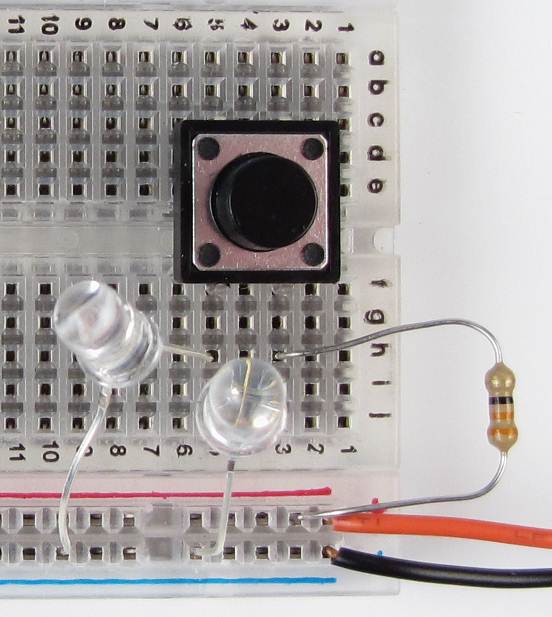 Physical CircuitPhysical Circuit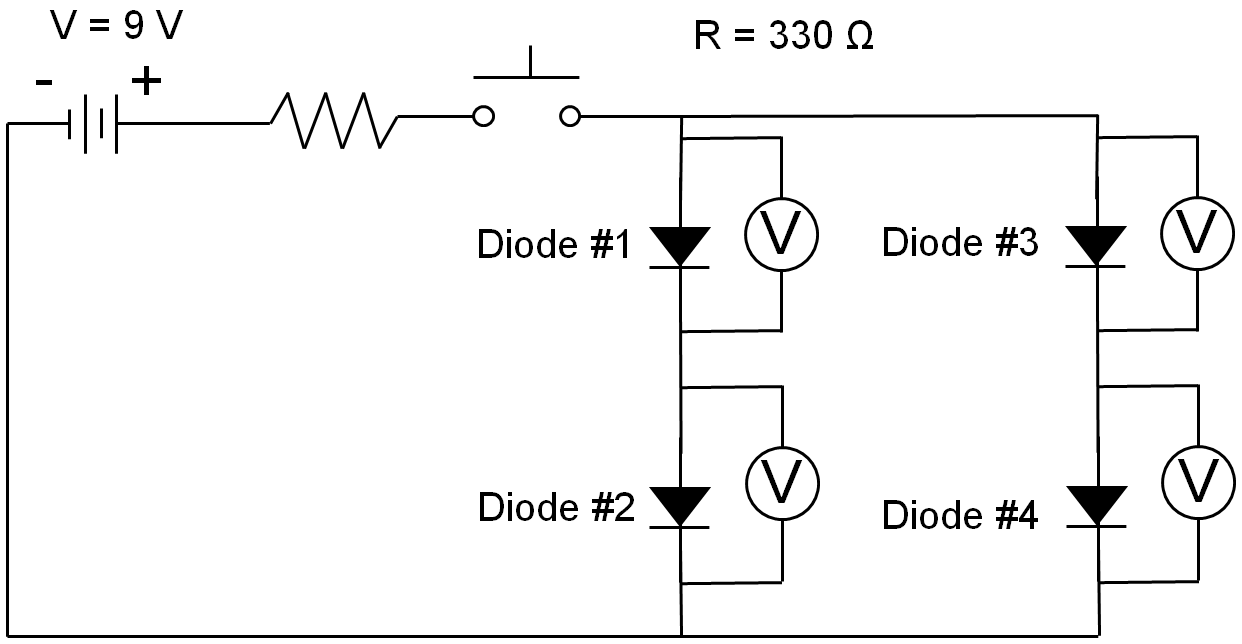 Circuit SchematicCircuit Schematic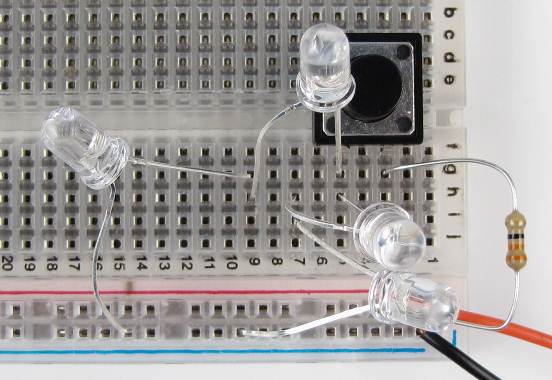 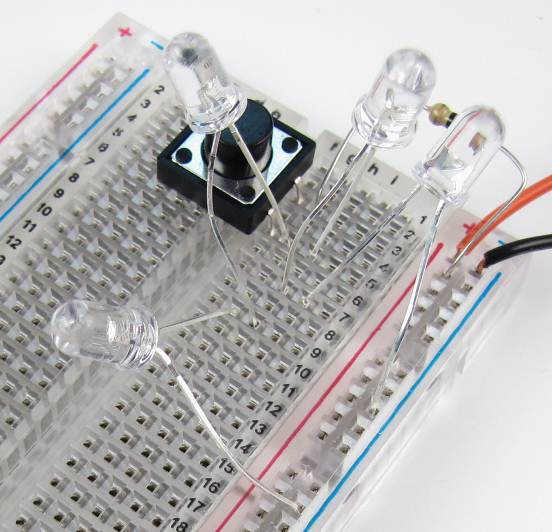 Physical CircuitPhysical Circuit